Writing Rubric in math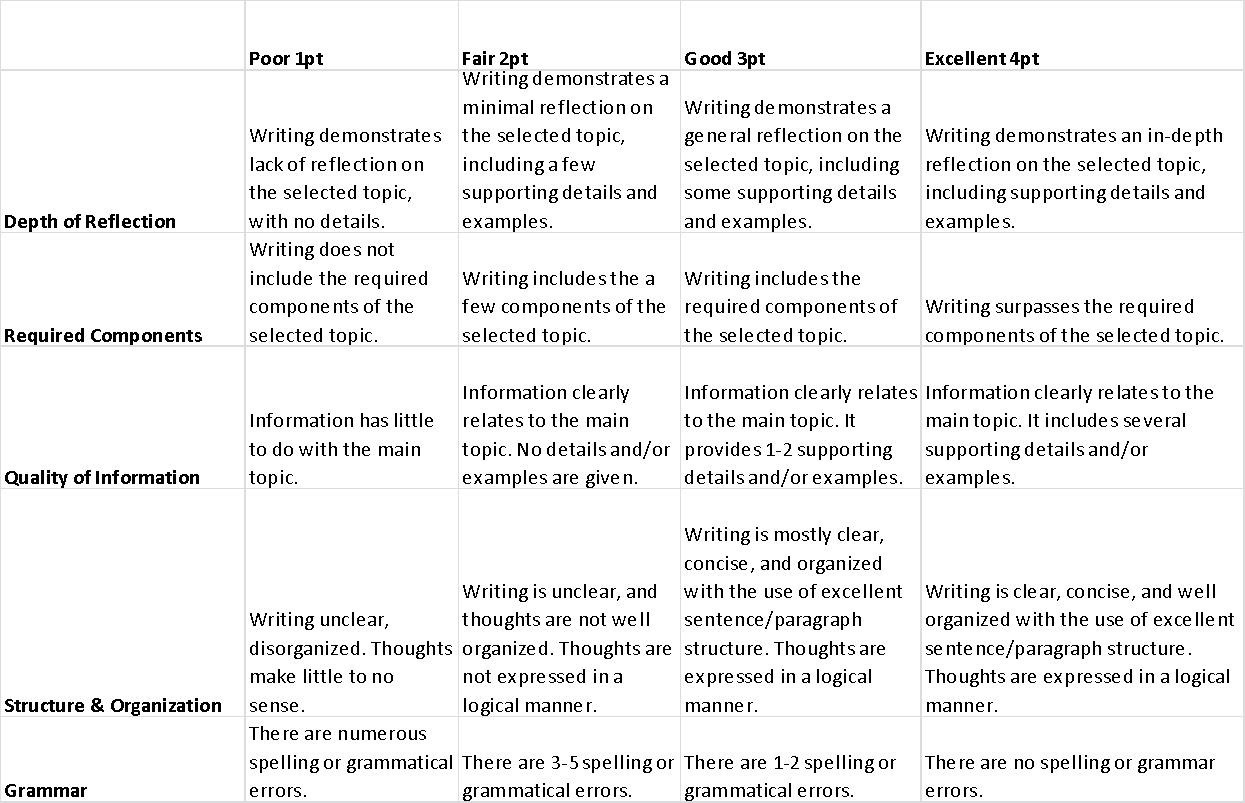 